МБОУ Михайловская средняя школаУчитель – логопед Широкова Ольга Сергеевна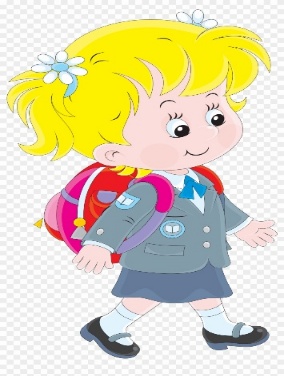 Речевая картадляобследования ученика(цы) ФИО_____________________________________________________________Дата рождения______________ Адрес________________________________Домашний телефон ____________ Мобильный телефон _______________Класс ____________________________________________________________Заключение ПМПК________________________________________________Дата обследования_________________________________________________Дата зачисление на логопункт ______________________________________Дата выпуска _____________________________________________________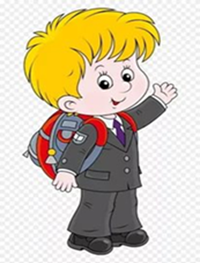  Сведения о родителях(Из медицинской карты и индивидуальной карточки, заполненной родителями)Мать_____________________________________________________________________Национальность___________________________________________________________Отец_____________________________________________________________________Национальность___________________________________________________________Речь родителей и родственников______________________________________________Двуязычье в семье__________________________________________________________  Общий анамнезКак протекала беременность (инфекции, простудные заболевания, болезни печени, почек; угрозы, токсикозы, кровотечения) _____________________________________________Роды в ______недель (стремительные, затяжные, обезвоженные) ___________________Крик ребёнка (сразу, реаним.) ______________асфиксия (синяя, белая) ______________Rh (конфликт) _________ Вес __________ Рост __________________________________Родовые травмы (переломы, вывихи)___________________________________________ Перенесённые заболеванияДо года ____________________________________________________________________После года __________________________________________________________________Инфекционные (ветр.оспа, корь, коклюш, скарлатина, гепатит, краснуха, др.)_______________________________________________________________________________________________________________________________________________________Речевой анамнезПервые слова появились к _________месяц. _____________________________________Первые фразы появились к ____________________________________________________Прерывалось ли речевое развитие_______________________________________________Занимались ли с логопедом, где (результат) ______________________________________ЛОГОПЕДИЧЕСКОЕ ОБСЛЕДОВАНИЕСостояние речевого аппарата, голосовой функции и просодикиГубы (толстые, тонкие) _________________________________________________________Зубы (мелкие, крупные, вне дуги, отсутствуют, наклон) _____________________________Прикус (открытый, боковой, прямой, прогения, прогнатия) __________________________Нёбо (уплощённое, готическое, расщелина) _______________________________________Язык (микро - , макроглоссия, состояние подъязычной связки) _______________________Голос (тихий, громкий, высокий, низкий, сиплый, назальный) ________________________Просодика. Темп ________________________________Ритм _________________________Паузация __________________________Интонация_________________________________МИМИЧЕСКАЯ И АРТИКУЛЯТОРНАЯ МУСКУЛАТУРАЗВУКОПРОИЗНОШЕНИЕСЛОГОВАЯ СТРУКТУРАПовтори за мной: В аквариуме плавали золотые рыбки ______________________________________ФОНЕМАТИЧЕСКИЙ СЛУХ И НАВЫКИ ЗВУКОВОГО АНАЛИЗАА,Б. Покажи на картинках: мишка – миска, Марина – малина, бочка – почка, суп – зуб, угол – уголь, удочка - уточка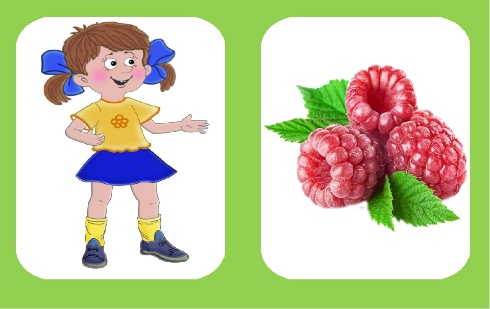 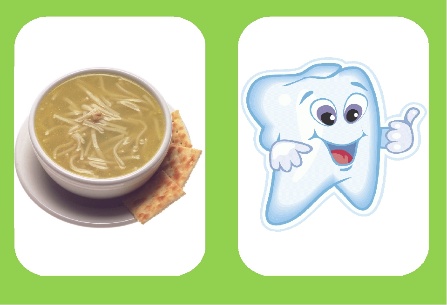 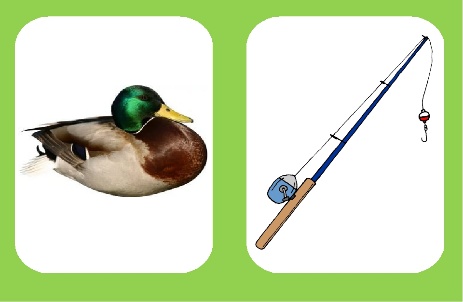 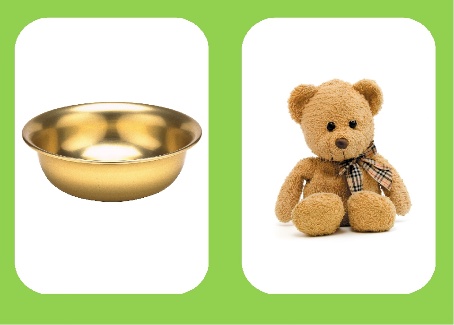 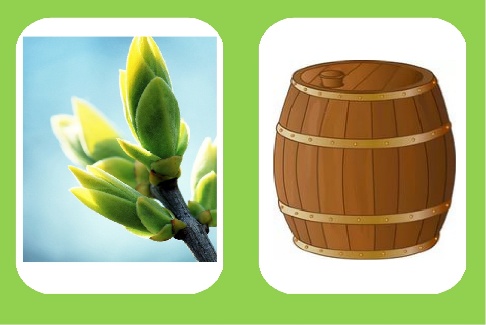 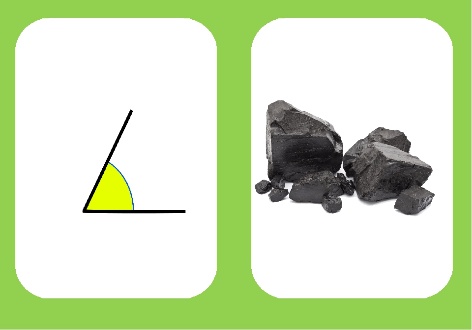 В.ГРАММАТИЧЕСКИЙ СТРОЙА. Преобразование единственного числа во множественное: в единственном  числе – олень. А во множественном?Б. Согласование с числительными: 1 – воробей.  2 - ….?  5 - ….?В. Согласование падежных окончаний: Кто это? 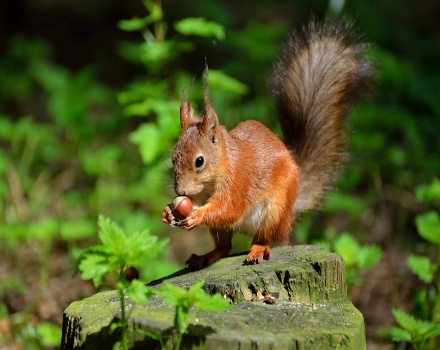 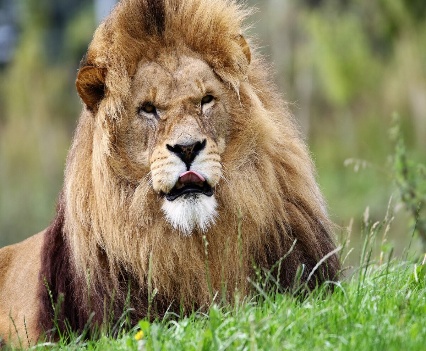 СЛОВООБРАЗОВАНИЕА. Образование уменьшительно – ласкательных формБ. Согласование с предлогами: Где находится щенок? Назови предлог.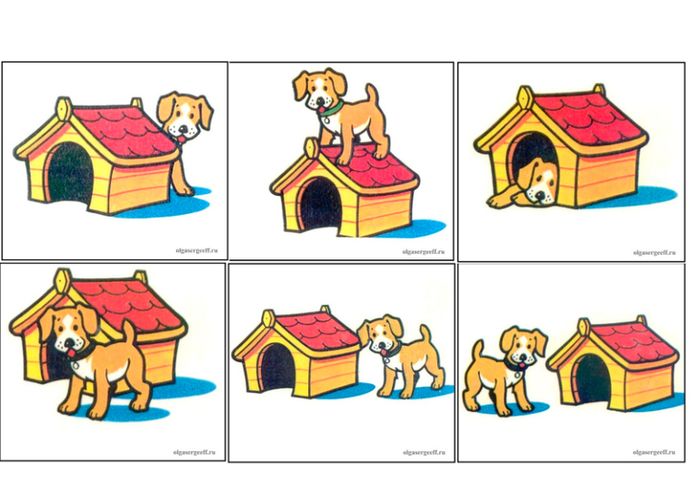 В. Образование прилагательныхХвост волка (чей хвост? ___________________________________________________Лапа медведя (чья лапа?) __________________________________________________Голова лисы (чья голова?) _________________________________________________Г. Префиксальное образование. Что делает машина? 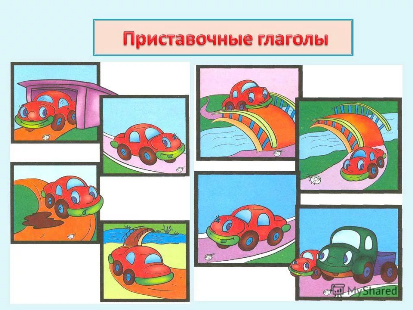 ЛЕКСИЧЕСКИЙ ЗАПАС А. Уровень классификацийБ. Номинативный словарь (детёныши животных)В. Антонимы: Игра «Скажи наоборот»Г. Глагольный словарьСВЯЗНАЯ РЕЧЬСоставление рассказа по сюжетной картинке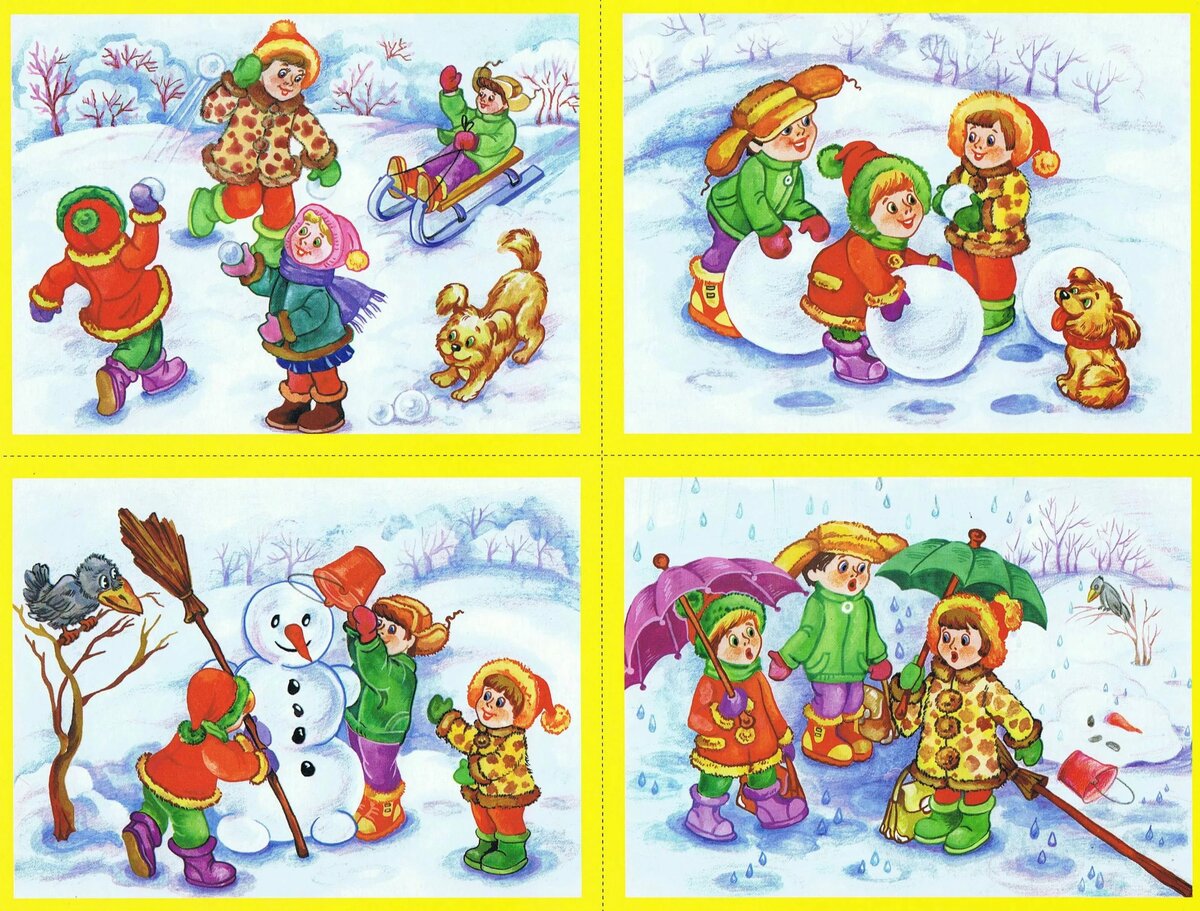 _______________________________________________________________________________________________________________________________________________________________________________________________________________________________________________________________________________________ СОСТОЯНИЕ ПРОЦЕССА ЧТЕНИЯСОСТОЯНИЕ ПРОЦЕССА ПИСЬМАЛОГОПЕДИЧЕСКОЕ ЗАКЛЮЧЕНИЕЗвукопроизношение: характеристика звуков по группам (сигматизм свистящих, шипящих, ламбдацизм, ротацизм или другие нарушения; смешения или замена звуков и др.).Слоговая структура: нарушена в словах, в предложениях, тип нарушений.Фонематические представления: сформированы, не сформированы.Лексика: лексический запас не сформирован, ниже возрастной нормы, по возрасту.Грамматический строй: ошибки в словоизменении, словобразовании.Связная речь: отсутствует, на начальном уровне, с помощью взрослого, по наводящим вопросам, сформирована.Состояние процесса чтения: наличие специфических ошибокСостояние процесса письма: (в стадии формирования, сформирован)Первый год ___________________________________________________________________________________________________________________________________________________________________________________________________________________________________________________________________________________________________________________________________________________________________________________________________________________________________________________________________Второй год ____________________________________________________________________________________________________________________________________________________________________________________________________________________________________________________________________________________________________________________________________________________________________________________________________________________________________________________________________Третий год ____________________________________________________________________________________________________________________________________________________________________________________________________________________________________________________________________________________________________________________________________________________________________________________________________________________________________________________________________Четвёртый год ______________________________________________________________________________________________________________________________________________________________________________________________________________________________________________________________________________________________________________________________________________________________________________________________________________________________________________________________________________ДНЕВНИК ЛОГОПЕДА (1)Звукопроизношение: постановка, автоматизация, Дифференциация, трудности постановки (анатомические, неврологические, соматические, психологические, поведенческие особенности, лечение у ортодонта. Днамика автоматизации, сформированность самоконтроля. ___________________________________________________________________________________________________________________________________________________________________Слоговая структура: воспроизводит без ошибок, редкие нарушения слоговой структуры в малознакомых словах, доведена до нормы, нарушения звуконаполняемости, сохраняются значительные/незначительные нарушения в спонтанной речи и др __________________________________________________________________._______________________________________________________________________________________________________________________________________________________________________________________________________________________Развитие фонематических процессов: дифференцирует звуки на слух, в произношении,; фонематический анализ/синтез сформирован, приближен к норме; фонематические представления на высоком, среднем, низком уровне; затруднения при выполнении наиболее сложных заданий и др._____________________________________________________________________________________________________________________________________________________Лексика: ОНР – словарный запас ограничен, резкое расхождение объёмов активного и пассивного словарей; неточное употребление слов, несформированность (малый объём) семантических полей, снижен объём словаря и др.________________________________________________________________________________________________________________________________________________________________________________________________________ФФНР – требуется пополнение лексики, расширение представлений; лексика по возрасту, без пробелов; преобладание бытового словаря и др.________________________________________________________________________________________________________________________________________________________________________________________Грамматический строй: ОНР – неправильное употребление предложно – падежных конструкций, ошибки в согласованиях, специфические аграмматизмы, многочисленные стойкие ошибки и др.___________________________________________________________________________________________________________________________________________________________________________________________________________________________________ФФНР – редкие аграмматизмы, в сложных формах словоизменения, использование грамматических категорий без затруднений и др.  ____________________________________________________________________________________________________________________________________________________________________________________________________________________________________________________________________________________________Связная речь: без помощи взрослого, по наводящим вопросам, с подсказкой; воспроизводит все/не все смысловые элементы. Рассказ (пересказ) возможен/невозможен; искажает смысловые звенья, не отражает смысловых отношений, нарушает последовательность событий и др.____________________________________________________________________________________________________________________________________________________________________________________________________________________________________________________________________________________________________________________________________________________________________________________Чтение: послоговое, словами, с ошибками, без ошибок, с интонацией/ без интонации, понимает прочитанное/ не понимает, пересказывает/ не пересказывает, пересказывает по наводящим вопросам ____________________________________________________________________________________________________________________________________________________________________________________________________________________________________________________________________________________________________________________ Письмо: ведущая рука правая/левая; письмо сформировано, в стадии формирования, не сформировано. Наличие специфических ошибок____________________________________________________________________________________________________________________________________________________________________________________________________________________________________________________________________________________________________________________Прошёл полный курс обучения.       Не прошёл полный курс обучения.       Пропущено _______ дней.ДНЕВНИК ЛОГОПЕДА (2)Звукопроизношение: постановка, автоматизация, Дифференциация, трудности постановки (анатомические, неврологические, соматические, психологические, поведенческие особенности, лечение у ортодонта. Днамика автоматизации, сформированность самоконтроля. ___________________________________________________________________________________________________________________________________________________________________Слоговая структура: воспроизводит без ошибок, редкие нарушения слоговой структуры в малознакомых словах, доведена до нормы, нарушения звуконаполняемости, сохраняются значительные/незначительные нарушения в спонтанной речи и др __________________________________________________________________._______________________________________________________________________________________________________________________________________________________________________________________________________________________Развитие фонематических процессов: дифференцирует звуки на слух, в произношении,; фонематический анализ/синтез сформирован, приближен к норме; фонематические представления на высоком, среднем, низком уровне; затруднения при выполнении наиболее сложных заданий и др._____________________________________________________________________________________________________________________________________________________Лексика: ОНР – словарный запас ограничен, резкое расхождение объёмов активного и пассивного словарей; неточное употребление слов, несформированность (малый объём) семантических полей, снижен объём словаря и др.________________________________________________________________________________________________________________________________________________________________________________________________________ФФНР – требуется пополнение лексики, расширение представлений; лексика по возрасту, без пробелов; преобладание бытового словаря и др.________________________________________________________________________________________________________________________________________________________________________________________Грамматический строй: ОНР – неправильное употребление предложно – падежных конструкций, ошибки в согласованиях, специфические аграмматизмы, многочисленные стойкие ошибки и др.___________________________________________________________________________________________________________________________________________________________________________________________________________________________________ФФНР – редкие аграмматизмы, в сложных формах словоизменения, использование грамматических категорий без затруднений и др.  ____________________________________________________________________________________________________________________________________________________________________________________________________________________________________________________________________________________________Связная речь: без помощи взрослого, по наводящим вопросам, с подсказкой; воспроизводит все/не все смысловые элементы. Рассказ (пересказ) возможен/невозможен; искажает смысловые звенья, не отражает смысловых отношений, нарушает последовательность событий и др.____________________________________________________________________________________________________________________________________________________________________________________________________________________________________________________________________________________________________________________________________________________________________________________Чтение: послоговое, словами, с ошибками, без ошибок, с интонацией/ без интонации, понимает прочитанное/ не понимает, пересказывает/ не пересказывает, пересказывает по наводящим вопросам ____________________________________________________________________________________________________________________________________________________________________________________________________________________________________________________________________________________________________________________ Письмо: ведущая рука правая/левая; письмо сформировано, в стадии формирования, не сформировано. Наличие специфических ошибок____________________________________________________________________________________________________________________________________________________________________________________________________________________________________________________________________________________________________________________Прошёл полный курс обучения.       Не прошёл полный курс обучения.       Пропущено _______ дней.ДНЕВНИК ЛОГОПЕДА (3)Звукопроизношение: постановка, автоматизация, Дифференциация, трудности постановки (анатомические, неврологические, соматические, психологические, поведенческие особенности, лечение у ортодонта. Днамика автоматизации, сформированность самоконтроля. ___________________________________________________________________________________________________________________________________________________________________Слоговая структура: воспроизводит без ошибок, редкие нарушения слоговой структуры в малознакомых словах, доведена до нормы, нарушения звуконаполняемости, сохраняются значительные/незначительные нарушения в спонтанной речи и др __________________________________________________________________._______________________________________________________________________________________________________________________________________________________________________________________________________________________Развитие фонематических процессов: дифференцирует звуки на слух, в произношении,; фонематический анализ/синтез сформирован, приближен к норме; фонематические представления на высоком, среднем, низком уровне; затруднения при выполнении наиболее сложных заданий и др._____________________________________________________________________________________________________________________________________________________Лексика: ОНР – словарный запас ограничен, резкое расхождение объёмов активного и пассивного словарей; неточное употребление слов, несформированность (малый объём) семантических полей, снижен объём словаря и др.________________________________________________________________________________________________________________________________________________________________________________________________________ФФНР – требуется пополнение лексики, расширение представлений; лексика по возрасту, без пробелов; преобладание бытового словаря и др.________________________________________________________________________________________________________________________________________________________________________________________Грамматический строй: ОНР – неправильное употребление предложно – падежных конструкций, ошибки в согласованиях, специфические аграмматизмы, многочисленные стойкие ошибки и др.___________________________________________________________________________________________________________________________________________________________________________________________________________________________________ФФНР – редкие аграмматизмы, в сложных формах словоизменения, использование грамматических категорий без затруднений и др.  ____________________________________________________________________________________________________________________________________________________________________________________________________________________________________________________________________________________________Связная речь: без помощи взрослого, по наводящим вопросам, с подсказкой; воспроизводит все/не все смысловые элементы. Рассказ (пересказ) возможен/невозможен; искажает смысловые звенья, не отражает смысловых отношений, нарушает последовательность событий и др.____________________________________________________________________________________________________________________________________________________________________________________________________________________________________________________________________________________________________________________________________________________________________________________Чтение: послоговое, словами, с ошибками, без ошибок, с интонацией/ без интонации, понимает прочитанное/ не понимает, пересказывает/ не пересказывает, пересказывает по наводящим вопросам ____________________________________________________________________________________________________________________________________________________________________________________________________________________________________________________________________________________________________________________ Письмо: ведущая рука правая/левая; письмо сформировано, в стадии формирования, не сформировано. Наличие специфических ошибок____________________________________________________________________________________________________________________________________________________________________________________________________________________________________________________________________________________________________________________Прошёл полный курс обучения.       Не прошёл полный курс обучения.       Пропущено _______ дней.ДНЕВНИК ЛОГОПЕДА (4)Звукопроизношение: постановка, автоматизация, Дифференциация, трудности постановки (анатомические, неврологические, соматические, психологические, поведенческие особенности, лечение у ортодонта. Днамика автоматизации, сформированность самоконтроля. ___________________________________________________________________________________________________________________________________________________________________Слоговая структура: воспроизводит без ошибок, редкие нарушения слоговой структуры в малознакомых словах, доведена до нормы, нарушения звуконаполняемости, сохраняются значительные/незначительные нарушения в спонтанной речи и др __________________________________________________________________._______________________________________________________________________________________________________________________________________________________________________________________________________________________Развитие фонематических процессов: дифференцирует звуки на слух, в произношении,; фонематический анализ/синтез сформирован, приближен к норме; фонематические представления на высоком, среднем, низком уровне; затруднения при выполнении наиболее сложных заданий и др._____________________________________________________________________________________________________________________________________________________Лексика: ОНР – словарный запас ограничен, резкое расхождение объёмов активного и пассивного словарей; неточное употребление слов, несформированность (малый объём) семантических полей, снижен объём словаря и др.________________________________________________________________________________________________________________________________________________________________________________________________________ФФНР – требуется пополнение лексики, расширение представлений; лексика по возрасту, без пробелов; преобладание бытового словаря и др.________________________________________________________________________________________________________________________________________________________________________________________Грамматический строй: ОНР – неправильное употребление предложно – падежных конструкций, ошибки в согласованиях, специфические аграмматизмы, многочисленные стойкие ошибки и др.___________________________________________________________________________________________________________________________________________________________________________________________________________________________________ФФНР – редкие аграмматизмы, в сложных формах словоизменения, использование грамматических категорий без затруднений и др.  ____________________________________________________________________________________________________________________________________________________________________________________________________________________________________________________________________________________________Связная речь: без помощи взрослого, по наводящим вопросам, с подсказкой; воспроизводит все/не все смысловые элементы. Рассказ (пересказ) возможен/невозможен; искажает смысловые звенья, не отражает смысловых отношений, нарушает последовательность событий и др.____________________________________________________________________________________________________________________________________________________________________________________________________________________________________________________________________________________________________________________________________________________________________________________Чтение: послоговое, словами, с ошибками, без ошибок, с интонацией/ без интонации, понимает прочитанное/ не понимает, пересказывает/ не пересказывает, пересказывает по наводящим вопросам ____________________________________________________________________________________________________________________________________________________________________________________________________________________________________________________________________________________________________________________ Письмо: ведущая рука правая/левая; письмо сформировано, в стадии формирования, не сформировано. Наличие специфических ошибок____________________________________________________________________________________________________________________________________________________________________________________________________________________________________________________________________________________________________________________Прошёл полный курс обучения.       Не прошёл полный курс обучения.       Пропущено _______ дней.ИТОГИ РЕЗУЛЬТАТОВ ОБСЛЕДОВАНИЯ Приблизительные результаты диагностики по количеству баллов (1-7 разделы):1 – 3 балла (1 и реже 3 раздел) - нарушение звукопроизношения;4 – 6 баллов (1 и 3 разделы) – ФФНР;7 - 12 баллов – ОНР IV;13 – 18 баллов - ОНР III;19 -  24 балла – ОНР II25 – 28 баллов – ОНР IОБРАЗЕЦ СВОДНОЙ ТАБЛИЦЫ (1 год)Приблизительные результаты диагностики по количеству баллов (1-7 разделы):1 – 3 балла (1 и реже 3 раздел) - нарушение звукопроизношения;4 – 6 баллов (1 и 3 разделы) – ФФНР;7 - 12 баллов – ОНР IV;13 – 18 баллов - ОНР III;19 -  24 балла – ОНР II25 – 28 баллов – ОНР I19 -  24 балла – ОНР II25 – 28 баллов – ОНР IПриложение к картеСОСТОЯНИЕ ПИСЬМЕННОЙ РЕЧИ Приложение 2.Речевой индивидуальный профильребенка с ОНРФамилия, имя ______________________________________________класс_______Н — начало года		С — середина года		К — конец года1 — звукопроизношение			4 — словарь2 — фонематическое восприятие		5 — грамматический строй3 — слоговая структура 			6 — связная речьИгра «Сыщик»Просим ребенка посмотреть на лист или разложенные карточки и отыскать, назвать картинку, которая располагается:в правом верхнем углу;в левом нижнем углу;в левом верхнем углу;в правом нижнем углу;в середине;между зайцем и розой (медузой и мимозой) и т.д.?под розой, под языком, под замком;что над забором, фазаном, козой.Игра «Жадина»Закрываем фишкой, камушком, рукой (на Ваше усмотрение) картинку и согласовываем существительное с местоимением: моё яйцо, мой продавец, мой цыпленок и т .д. Можно карточки разделить на группы МОЁ, МОЯ, МОЙ, МОИ. Чтобы создать игровой момент, карточки расселяем по домикам, облачкам, вагончикам.Игра «Чего не стало»Ребенок смотрит на карточки, называет их. Далее просим его закрыть глаза, а в это время прячем или закрываем картинку. Ребенок должен по памяти вспомнить и назвать чего нет. Обращаем внимание на ответ — существительное ребенок должен употреблять в родительном падеже (нет мочалки, нет бочки, нет кольца...). Играя в эту игру, дети автоматизируют звук, развивают речь, учатся правильно употреблять форму родительного падежа, развивают зрительную память, внимание.Игра «Посчитай»Просим ребенка посчитать предмет, который изображен на картинке от одного до пяти. Одна щука, две щуки, три щуки, четыре щуки, пять щук.Таким образом закрепляем произношение поставленного звука в словосочетаниях,  учимся согласовывать имя существительное с местоимением.Игра «Скажи ласково»Ребенок называет ласково предметы, которые изображены на картинках: мешок — мешочек, горшок — горшочек, шарф — шарфик. Дети автоматизируют звук и тренируются в образовании новых слов при помощи уменьшительно-ласкательных суффиксов.Игра «Один — много»Играем в волшебников, делаем из одного слова много слов: пижама — пижамы, ёжик — ежи, пожарный — пожарные.ДвиженияЗамена, точность, активность/заторможенность, синкинезии, тремор, саливация, переключаемость, истощаемость, неправильное воспроизведение, состояние носогубной складкиЗамена, точность, активность/заторможенность, синкинезии, тремор, саливация, переключаемость, истощаемость, неправильное воспроизведение, состояние носогубной складкиЗамена, точность, активность/заторможенность, синкинезии, тремор, саливация, переключаемость, истощаемость, неправильное воспроизведение, состояние носогубной складкиЗамена, точность, активность/заторможенность, синкинезии, тремор, саливация, переключаемость, истощаемость, неправильное воспроизведение, состояние носогубной складкиЗамена, точность, активность/заторможенность, синкинезии, тремор, саливация, переключаемость, истощаемость, неправильное воспроизведение, состояние носогубной складкиЗамена, точность, активность/заторможенность, синкинезии, тремор, саливация, переключаемость, истощаемость, неправильное воспроизведение, состояние носогубной складкиЗамена, точность, активность/заторможенность, синкинезии, тремор, саливация, переключаемость, истощаемость, неправильное воспроизведение, состояние носогубной складкиЗамена, точность, активность/заторможенность, синкинезии, тремор, саливация, переключаемость, истощаемость, неправильное воспроизведение, состояние носогубной складкиДвижения1 класс1 класс2 класс2 класс3 класс3 класс4 класс4 классДвиженияначало.конецначалоконецначалоконецначало конецПоднять бровиНахмуритьсяЗакрыть правый глазЗакрыть левый глаз«Толстячки»«Худышки»«Улыбочка»«Трубочка»«Лопаточка»«Иголочка»«Чашечка»«Мостик»«Улыбочка»/«Трубочка»Повторить или назвать по картинкам слова, выделяя заданный звук(отмечаются только те звуки, при произношении которых есть нарушения)(отмечаются только те звуки, при произношении которых есть нарушения)(отмечаются только те звуки, при произношении которых есть нарушения)(отмечаются только те звуки, при произношении которых есть нарушения)(отмечаются только те звуки, при произношении которых есть нарушения)(отмечаются только те звуки, при произношении которых есть нарушения)(отмечаются только те звуки, при произношении которых есть нарушения)(отмечаются только те звуки, при произношении которых есть нарушения)Повторить или назвать по картинкам слова, выделяя заданный звук1 класс1 класс2 класс2 класс3 класс3 класс4 класс4 классПовторить или назвать по картинкам слова, выделяя заданный звукначало.конецначалоконецначалоконецначало конецС – санки, оса, ананас СЬ – сирень, осёл, гусьЗ – зонт, козаЗЬ – зебра, корзинаЦ – цветок, мельница, огурецШ – шар, машина, душЖ – жук, ножиЩ –щенок, ящик, плащЧ – чайник, ключи, мячЛ – лодка, клубок, стулЛЬ – лев, коляска, медальР – рак, гора, топорРЬ – рябина, турист, якорьДругиеПовторить или назвать по картинкамN – норма, или записывается речь ребёнкаN – норма, или записывается речь ребёнкаN – норма, или записывается речь ребёнкаN – норма, или записывается речь ребёнкаN – норма, или записывается речь ребёнкаN – норма, или записывается речь ребёнкаN – норма, или записывается речь ребёнкаN – норма, или записывается речь ребёнкаПовторить или назвать по картинкам1 класс1 класс2 класс2 класс3 класс3 класс4 класс4 классПовторить или назвать по картинкамначало.конецначалоконецначалоконецначало конецВерблюд, мотоциклистрегулировщиктермометраквариумстроительствомилиционерпарикмахерСлушай внимательно, повторяй за мнойN – норма, или записывается речь ребёнкаN – норма, или записывается речь ребёнкаN – норма, или записывается речь ребёнкаN – норма, или записывается речь ребёнкаN – норма, или записывается речь ребёнкаN – норма, или записывается речь ребёнкаN – норма, или записывается речь ребёнкаN – норма, или записывается речь ребёнкаСлушай внимательно, повторяй за мной1 класс1 класс2 класс2 класс3 класс3 класс4 класс4 классСлушай внимательно, повторяй за мнойначало.конецначалоконецначалоконецначало конецба- па-па-баса-ша-ша-саша-жа-шажа-ша-жаца-са-цаса-ца-сара-ла-рала-ра-лаСлушай инструкцию, выполняй заданияN – норма, или записывается речь ребёнкаN – норма, или записывается речь ребёнкаN – норма, или записывается речь ребёнкаN – норма, или записывается речь ребёнкаN – норма, или записывается речь ребёнкаN – норма, или записывается речь ребёнкаN – норма, или записывается речь ребёнкаN – норма, или записывается речь ребёнкаСлушай инструкцию, выполняй задания1 класс1 класс2 класс2 класс3 класс3 класс4 класс4 классСлушай инструкцию, выполняй заданияначало.конецначалоконецначалоконецначало конецПридумать слово со звуком: С, Щ, Г… Выделить первый ударнаый гласный:Утка, Оля, Аня…Выделить первый согл: танк, жук, чудо…Выделить последний согл.: суп, мак, душ…Назвать последовательно звуки в словах:луна, роза…Преобразуй ед. числаво множественноеN – норма, или записывается речь ребёнкаN – норма, или записывается речь ребёнкаN – норма, или записывается речь ребёнкаN – норма, или записывается речь ребёнкаN – норма, или записывается речь ребёнкаN – норма, или записывается речь ребёнкаN – норма, или записывается речь ребёнкаN – норма, или записывается речь ребёнкаПреобразуй ед. числаво множественное1 класс1 класс2 класс2 класс3 класс3 класс4 класс4 классПреобразуй ед. числаво множественноеначало.конецначалоконецначалоконецначало конецОлень -Пень -Колесо -Ухо -Лист-Ведро -Окно -Согласование с числительными 1, 2, 5N – норма, или записывается речь ребёнкаN – норма, или записывается речь ребёнкаN – норма, или записывается речь ребёнкаN – норма, или записывается речь ребёнкаN – норма, или записывается речь ребёнкаN – норма, или записывается речь ребёнкаN – норма, или записывается речь ребёнкаN – норма, или записывается речь ребёнкаСогласование с числительными 1, 2, 51 класс1 класс2 класс2 класс3 класс3 класс4 класс4 классСогласование с числительными 1, 2, 5начало.конецначалоконецначалоконецначало конецворобей,5 змея 25        1 ручка      2      5Ответь на вопросы:N – норма, или записывается речь ребёнкаN – норма, или записывается речь ребёнкаN – норма, или записывается речь ребёнкаN – норма, или записывается речь ребёнкаN – норма, или записывается речь ребёнкаN – норма, или записывается речь ребёнкаN – норма, или записывается речь ребёнкаN – норма, или записывается речь ребёнкаОтветь на вопросы:1 класс1 класс2 класс2 класс3 класс3 класс4 класс4 классОтветь на вопросы:начало.конецначалоконецначалоконецначало конецИ.п. У тебя есть (кто?)Р.п. У них нет (кого?)Д.п. Корм даю (кому?)В.п. Любишь (кого?Т.п. Доволен (кем?)П.п. Рассказ (о ком ?)Образуй словаN – норма, или записывается речь ребёнкаN – норма, или записывается речь ребёнкаN – норма, или записывается речь ребёнкаN – норма, или записывается речь ребёнкаN – норма, или записывается речь ребёнкаN – норма, или записывается речь ребёнкаN – норма, или записывается речь ребёнкаN – норма, или записывается речь ребёнкаОбразуй слова1 класс1 класс2 класс2 класс3 класс3 класс4 класс4 классОбразуй слованачало.конецначалоконецначалоконецначало конецКнига – Стул – Гриб – Ведро –Окно –Сын –НазовипредлогN – норма, или записывается речь ребёнкаN – норма, или записывается речь ребёнкаN – норма, или записывается речь ребёнкаN – норма, или записывается речь ребёнкаN – норма, или записывается речь ребёнкаN – норма, или записывается речь ребёнкаN – норма, или записывается речь ребёнкаN – норма, или записывается речь ребёнкаНазовипредлог1 класс1 класс2 класс2 класс3 класс3 класс4 класс4 классНазовипредлогначало.конецначалоконецначалоконецначало конец1 –картинка2– 3 - 4 - 5 - 6 - картинкаКак сказать по-другому?N – норма, или записывается речь ребёнкаN – норма, или записывается речь ребёнкаN – норма, или записывается речь ребёнкаN – норма, или записывается речь ребёнкаN – норма, или записывается речь ребёнкаN – норма, или записывается речь ребёнкаN – норма, или записывается речь ребёнкаN – норма, или записывается речь ребёнкаКак сказать по-другому?1 класс1 класс2 класс2 класс3 класс3 класс4 класс4 классКак сказать по-другому?начало.конецначалоконецначалоконецначало конецКуртка из кожи  -Варенье из сливы – Суп из грибов-Стакан из стекла –Шапка из шерсти –Рассмотри картинку. Что делает машина?N – норма, или записывается речь ребёнкаN – норма, или записывается речь ребёнкаN – норма, или записывается речь ребёнкаN – норма, или записывается речь ребёнкаN – норма, или записывается речь ребёнкаN – норма, или записывается речь ребёнкаN – норма, или записывается речь ребёнкаN – норма, или записывается речь ребёнкаРассмотри картинку. Что делает машина?1 класс1 класс2 класс2 класс3 класс3 класс4 класс4 классРассмотри картинку. Что делает машина?начало.конецначалоконецначалоконецначало конец1234567Назови одним словомN – норма, или записывается речь ребёнкаN – норма, или записывается речь ребёнкаN – норма, или записывается речь ребёнкаN – норма, или записывается речь ребёнкаN – норма, или записывается речь ребёнкаN – норма, или записывается речь ребёнкаN – норма, или записывается речь ребёнкаN – норма, или записывается речь ребёнкаНазови одним словом1 класс1 класс2 класс2 класс3 класс3 класс4 класс4 классНазови одним словомначало.конецначалоконецначалоконецначало конецЮбка, брюки, куртка –Сапоги, туфли, кеды -Самолёт, автобус,пароход-Пенал, тетрадь, учебник-.Груша, апельсин, банан – Морковь, огурец, лук –Тарелка, вилка, кастрюля – Кто у кого?N – норма, или записывается речь ребёнкаN – норма, или записывается речь ребёнкаN – норма, или записывается речь ребёнкаN – норма, или записывается речь ребёнкаN – норма, или записывается речь ребёнкаN – норма, или записывается речь ребёнкаN – норма, или записывается речь ребёнкаN – норма, или записывается речь ребёнкаКто у кого?1 класс1 класс2 класс2 класс3 класс3 класс4 класс4 классКто у кого?начало.конецначалоконецначалоконецначало конецУ кошки – У собаки – У лошади – У коровы –У свиньи -У овцы –У курицы – N – норма, или записывается речь ребёнкаN – норма, или записывается речь ребёнкаN – норма, или записывается речь ребёнкаN – норма, или записывается речь ребёнкаN – норма, или записывается речь ребёнкаN – норма, или записывается речь ребёнкаN – норма, или записывается речь ребёнкаN – норма, или записывается речь ребёнка1 класс1 класс2 класс2 класс3 класс3 класс4 класс4 классначало.конецначалоконецначалоконецначало конецХорошийДобрыйВысокийДеньЗимаШирокийКто что делает?N – норма, или записывается речь ребёнкаN – норма, или записывается речь ребёнкаN – норма, или записывается речь ребёнкаN – норма, или записывается речь ребёнкаN – норма, или записывается речь ребёнкаN – норма, или записывается речь ребёнкаN – норма, или записывается речь ребёнкаN – норма, или записывается речь ребёнкаКто что делает?1 класс1 класс2 класс2 класс3 класс3 класс4 класс4 классКто что делает?начало.конецначалоконецначалоконецначало конецПтицаРыбаВрачПоварХудожникЗмеяЛошадьСвязная речь не развита, развиита недостаточно для возраста, ниже возрастной нормы; На вопросы отвечал односложно, малопонятно, простыми предложениями, с аграмматизмами, лексическими неточностями, ошибками. Причинно-следственные связи установлены частично, с помощью, не установил, помощь не принялСвязная речь не развита, развиита недостаточно для возраста, ниже возрастной нормы; На вопросы отвечал односложно, малопонятно, простыми предложениями, с аграмматизмами, лексическими неточностями, ошибками. Причинно-следственные связи установлены частично, с помощью, не установил, помощь не принялСвязная речь не развита, развиита недостаточно для возраста, ниже возрастной нормы; На вопросы отвечал односложно, малопонятно, простыми предложениями, с аграмматизмами, лексическими неточностями, ошибками. Причинно-следственные связи установлены частично, с помощью, не установил, помощь не принялСвязная речь не развита, развиита недостаточно для возраста, ниже возрастной нормы; На вопросы отвечал односложно, малопонятно, простыми предложениями, с аграмматизмами, лексическими неточностями, ошибками. Причинно-следственные связи установлены частично, с помощью, не установил, помощь не принялСвязная речь не развита, развиита недостаточно для возраста, ниже возрастной нормы; На вопросы отвечал односложно, малопонятно, простыми предложениями, с аграмматизмами, лексическими неточностями, ошибками. Причинно-следственные связи установлены частично, с помощью, не установил, помощь не принялСвязная речь не развита, развиита недостаточно для возраста, ниже возрастной нормы; На вопросы отвечал односложно, малопонятно, простыми предложениями, с аграмматизмами, лексическими неточностями, ошибками. Причинно-следственные связи установлены частично, с помощью, не установил, помощь не принялСвязная речь не развита, развиита недостаточно для возраста, ниже возрастной нормы; На вопросы отвечал односложно, малопонятно, простыми предложениями, с аграмматизмами, лексическими неточностями, ошибками. Причинно-следственные связи установлены частично, с помощью, не установил, помощь не принялСвязная речь не развита, развиита недостаточно для возраста, ниже возрастной нормы; На вопросы отвечал односложно, малопонятно, простыми предложениями, с аграмматизмами, лексическими неточностями, ошибками. Причинно-следственные связи установлены частично, с помощью, не установил, помощь не принял1 класс1 класс2 класс2 класс3 класс3 класс4 класс4 классначало.конецначалоконецначалоконецначало конецСкорость: 1 кл. – 15/20;  2 кл. – 20/30;  3 кл. - 40/50;  4 кл. -  60/70Правильность: без ошибок, с самокоррекцией, с ошибкамиПонимание: полные ответы на вопросы, полный ответ после помощи, неточность, частичное или полное непониманиеСкорость: 1 кл. – 15/20;  2 кл. – 20/30;  3 кл. - 40/50;  4 кл. -  60/70Правильность: без ошибок, с самокоррекцией, с ошибкамиПонимание: полные ответы на вопросы, полный ответ после помощи, неточность, частичное или полное непониманиеСкорость: 1 кл. – 15/20;  2 кл. – 20/30;  3 кл. - 40/50;  4 кл. -  60/70Правильность: без ошибок, с самокоррекцией, с ошибкамиПонимание: полные ответы на вопросы, полный ответ после помощи, неточность, частичное или полное непониманиеСкорость: 1 кл. – 15/20;  2 кл. – 20/30;  3 кл. - 40/50;  4 кл. -  60/70Правильность: без ошибок, с самокоррекцией, с ошибкамиПонимание: полные ответы на вопросы, полный ответ после помощи, неточность, частичное или полное непониманиеСкорость: 1 кл. – 15/20;  2 кл. – 20/30;  3 кл. - 40/50;  4 кл. -  60/70Правильность: без ошибок, с самокоррекцией, с ошибкамиПонимание: полные ответы на вопросы, полный ответ после помощи, неточность, частичное или полное непониманиеСкорость: 1 кл. – 15/20;  2 кл. – 20/30;  3 кл. - 40/50;  4 кл. -  60/70Правильность: без ошибок, с самокоррекцией, с ошибкамиПонимание: полные ответы на вопросы, полный ответ после помощи, неточность, частичное или полное непониманиеСкорость: 1 кл. – 15/20;  2 кл. – 20/30;  3 кл. - 40/50;  4 кл. -  60/70Правильность: без ошибок, с самокоррекцией, с ошибкамиПонимание: полные ответы на вопросы, полный ответ после помощи, неточность, частичное или полное непониманиеСкорость: 1 кл. – 15/20;  2 кл. – 20/30;  3 кл. - 40/50;  4 кл. -  60/70Правильность: без ошибок, с самокоррекцией, с ошибкамиПонимание: полные ответы на вопросы, полный ответ после помощи, неточность, частичное или полное непонимание1 класс1 класс2 класс2 класс3 класс3 класс4 класс4 классначало.конецначалоконецначалоконецначало конецПравша, левша.Списывание. Диктант.Навык письма в стадии формирования, сформирован; Ошибки звукового состава слов, лексико-грамматические ошибки, графические ошибки, ошибки на правила правописания, пройденные в классеПравша, левша.Списывание. Диктант.Навык письма в стадии формирования, сформирован; Ошибки звукового состава слов, лексико-грамматические ошибки, графические ошибки, ошибки на правила правописания, пройденные в классеПравша, левша.Списывание. Диктант.Навык письма в стадии формирования, сформирован; Ошибки звукового состава слов, лексико-грамматические ошибки, графические ошибки, ошибки на правила правописания, пройденные в классеПравша, левша.Списывание. Диктант.Навык письма в стадии формирования, сформирован; Ошибки звукового состава слов, лексико-грамматические ошибки, графические ошибки, ошибки на правила правописания, пройденные в классеПравша, левша.Списывание. Диктант.Навык письма в стадии формирования, сформирован; Ошибки звукового состава слов, лексико-грамматические ошибки, графические ошибки, ошибки на правила правописания, пройденные в классеПравша, левша.Списывание. Диктант.Навык письма в стадии формирования, сформирован; Ошибки звукового состава слов, лексико-грамматические ошибки, графические ошибки, ошибки на правила правописания, пройденные в классеПравша, левша.Списывание. Диктант.Навык письма в стадии формирования, сформирован; Ошибки звукового состава слов, лексико-грамматические ошибки, графические ошибки, ошибки на правила правописания, пройденные в классеПравша, левша.Списывание. Диктант.Навык письма в стадии формирования, сформирован; Ошибки звукового состава слов, лексико-грамматические ошибки, графические ошибки, ошибки на правила правописания, пройденные в классе1 класс1 класс2 класс2 класс3 класс3 класс4 класс4 классначало.конецначалоконецначалоконецначало конецСписываниеДиктант№Раздел обследованияБаллыКритерии оценок1Звукопроизношение0Звукопроизношение не нарушено1Звукопроизношение1Нарушено произношение одной группы1Звукопроизношение2Нарушено произношение 2-х групп1Звукопроизношение3Нарушено произношение 3-х групп1Звукопроизношение4Нарушено произношение 4-х и более групп2Слоговая структура0Воспроизводит без ошибок2Слоговая структура1Нарушения редки, в малознакомых словах2Слоговая структура2Нарушения в предложениях. В словах – незначительно2Слоговая структура3Нарушения грубые, на уровне слов.2Слоговая структура4Звукокомплексы, звукоподражания3Фонематические представления0Сформированы по возрасту3Фонематические представления1Самокоррекция или коррекция после помощи 3Фонематические представления2Выполняет половину заданий3Фонематические представления3Выполняет задания для младшего возраста3Фонематические представления4Не сформированы. 4Грамматический строй0Выполняет без затруднений4Грамматический строй1Редкие аграмматизмы4Грамматический строй2Ошибки в словообразовании4Грамматический строй3Многочисленные ошибки4Грамматический строй4Грамматический строй не сформирован5Лексический запас0Сформирован по возрасту5Лексический запас1Запас в пределах обихода5Лексический запас2Лексический запас беден, половина заданий5Лексический запас3Лексический запас ограничен. Меньше половины5Лексический запас4Лексика отсутствует6Понимание речи0В полном объёме6Понимание речи1Понимание на уровне текста. Ответы на вопросы с помощью взрослых6Понимание речи2Понимание грамматических форм, предложно-падежных конструкций, временных и простр. Отношений на уровне фразы6Понимание речи3Понимание ситуативное, на уровне знакомых слов6Понимание речи4Обращённая речь малопонятна для ребёнка7Связная речь0Без затруднений7Связная речь1Рассказ бедный. Требуется помощь. Смысловая неточность.7Связная речь2Фразы бедны. Нарушена последовательность.7Связная речь3Простая аграмматичная фраза 7Связная речь4Связной речи нет8Чтение0Соответствует нормам, без ошибок8Чтение1Словами, 1-2 ошибки, понимает, пересказывает8Чтение23-4 ошибки, без соблюдения интонации, пауз8Чтение3Слоговое, 5 и более ошибок, пересказ с помощ.8Чтение4Не сформировано9Письмо0Без ошибок9Письмо11-2 орфографические  ошибки9Письмо21-3 специфические и орфографические ошибки9Письмо3Смешанная дисграфия9Письмо4Письмо не сформировано№ФИНачало/конецу/г.Разделы обследованияРазделы обследованияРазделы обследованияРазделы обследованияРазделы обследованияРазделы обследованияРазделы обследованияИтогоЛогопедическоезаключение12345678910Виды ошибоккласс/годкласс/годкласс/годкласс/годкласс/годкласс/годкласс/годкласс/годкласс/годкласс/годВиды ошибок1 доп1 доп11223344Виды ошибокН  К  Н  К  Н  К  Н  К  Н  К  Ошибки звукового состава слов: Замена гласных Замена согласныхПропуски гласных Пропуски согласных Пропуски слогов и частей  слова Перестановки Добавление  Раздельное написание  частей словаЛексико-грамматические ошибки Нарушение согласования Нарушения управления Замена слов по звуковому сходству Замена слов по семантическому сходству Пропуски слов Слитное написание словГрафические ошибки 3амена букв по количеству элементов 3амена букв по количеству элементов Замена букв по пространственному расположению Зеркальное письмоОшибки на правила правописания, пройденные в классе Правописание ЖИ, ШИ, ЧА, ЩА, ЧУ, ЩУ Прописная буква в начале предложения, в именах и кличках животных Правописание мягких согласных Правописание безударной гласной в корне слова (двусложные слова)НСКНСКНСКНСКНСКНСК100%95%90%85%80%75%70%65%60%55%50%45%40%35%30%25%20%15%10%5%0%111222333444555666